TERMO DE REPOSIÇÃO DE PUBLICAÇÃOVersão 02 Data: 26/10/2022NOME (completo e em letra de forma):__________________________________________________________________MATRÍCULA: ________________________    CPF: ________________________Estou restituindo a esta biblioteca a publicação: ___________________________________________________________________________________________________________________________________, no valor de R$ _____________________________________________________.Em substituição a publicação:_________________________________________________________________ __________, de registro nº ___________________________, material extraviado sob minha responsabilidade.Fortaleza, ____ de ________________ de 2022._______________________________________Assinatura do usuário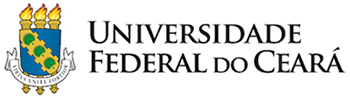 UNIVERSIDADE FEDERAL DO CEARÁREITORIABIBLIOTECA UNIVERSITÁRIABIBLIOTECA _________________________________SEÇÃO DE ______________________ (SE HOUVER)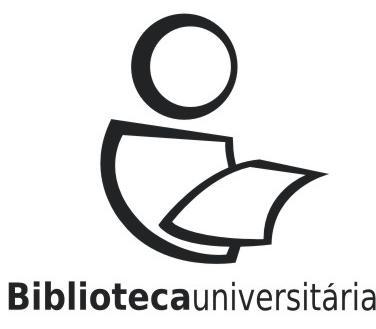 